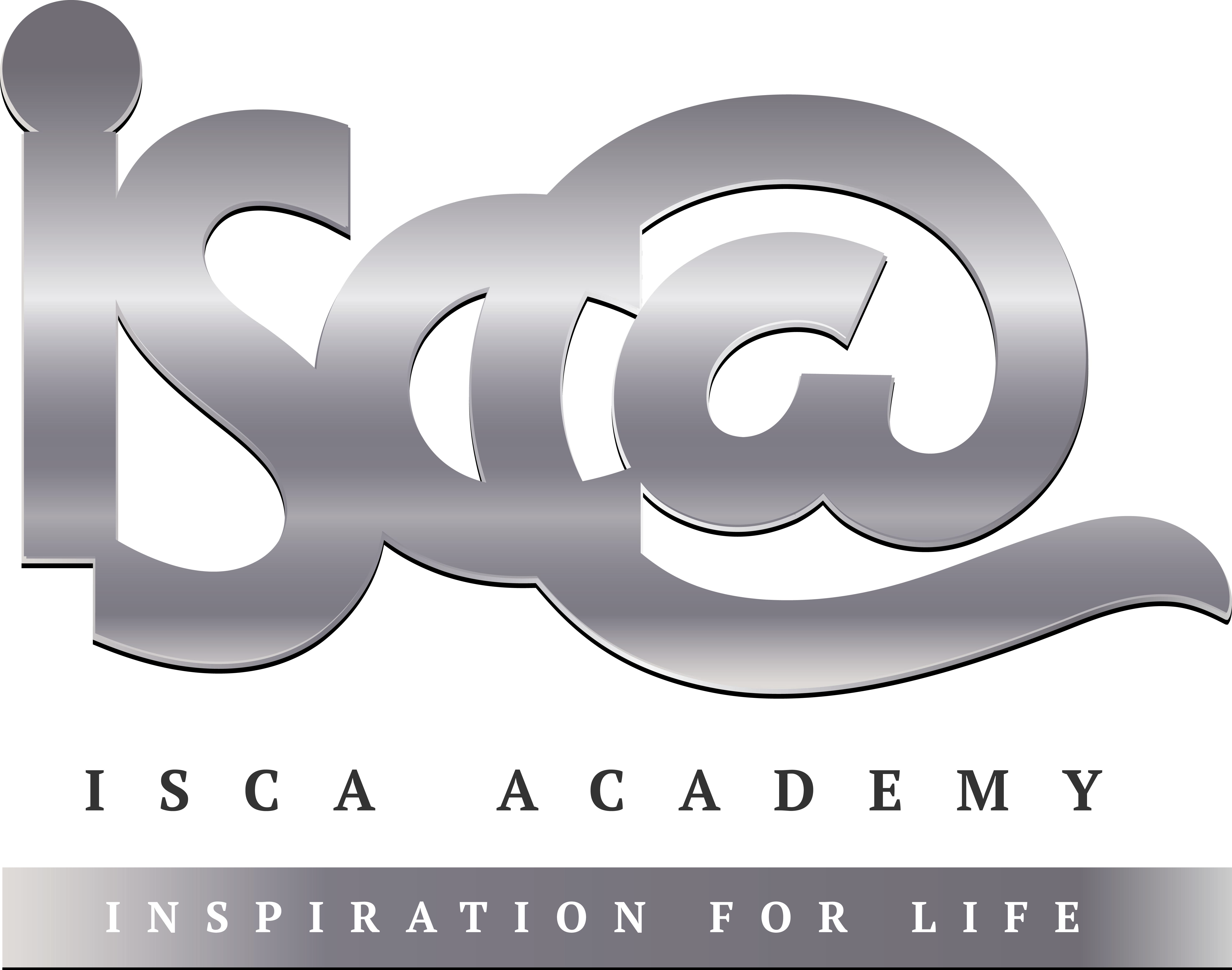 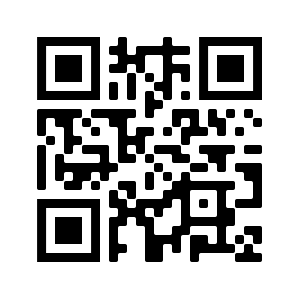 Strategy: Role Play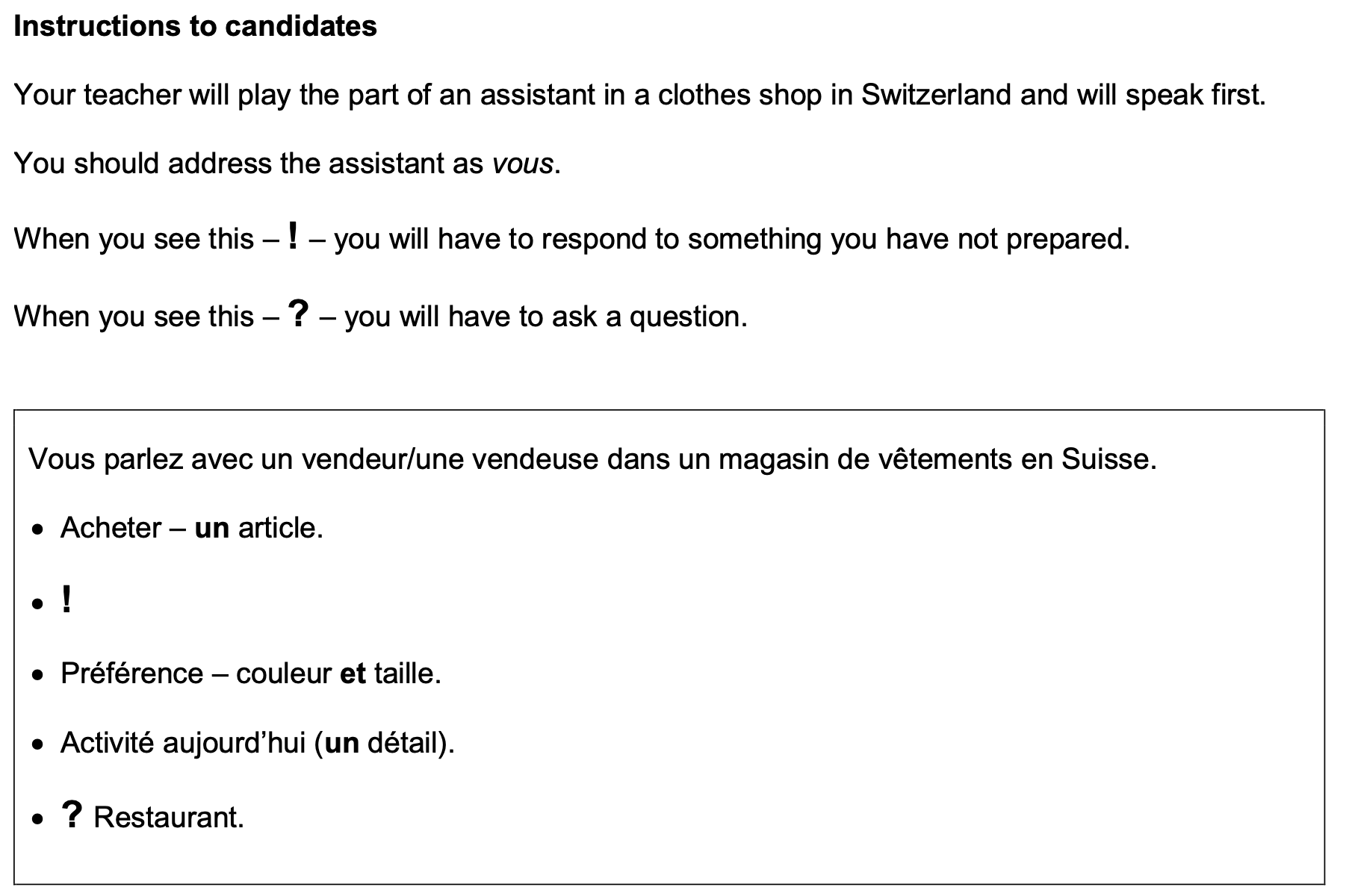 Highlight the context.  Where are you?  Who are you talking to?______________________________________________________________________________Translate the bullets into English (do this above).Draft a response in French using FULL sentences each time.___________________________________________________________________________________________________________________________________________________________________________________________________________________________________________________________________________________________________________________________________________________________________________________________________________________________________________________________________________________________________________________________________________________________________________________________________________________________________________________________________________________________________________________________________________________________________________________________________________________Week 1 – Education self-testWeek 1 – Education self-testschool subjecthard / easybullyingschoollanguagewell-equippedpupiltheme, subject behaviourmark, gradehead teacherthe daya rule x 1a rule x 2timetablelevelpressureschool trip